12. План мероприятий по энергосбережению на 2011 - 2015 годыВ МКОУ СОШ с. Црау Алагирского района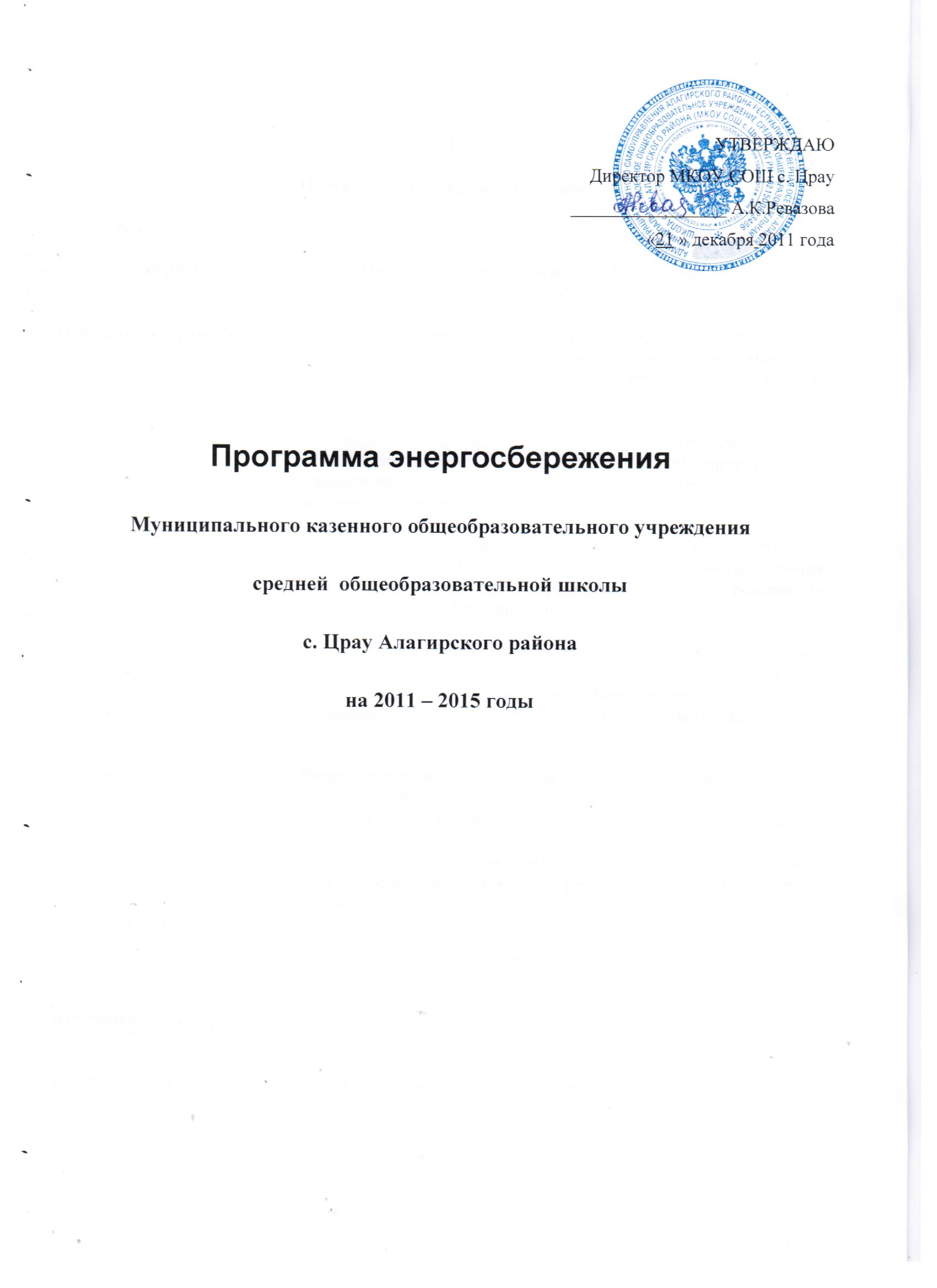 ПАСПОРТПрограммы по энергосбережению ВведениеЭнергосбережение является актуальным и необходимым условием нормального функционирования Школы, так как повышение эффективности использования ЭР, при непрерывном росте цен на энергоресурсы и соответственно росте стоимости электрической и тепловой энергии позволяет добиться существенной экономии как ЭР так и финансовых ресурсов.Программа энергосбережения должна обеспечить снижение потребления ЭР и воды за счет внедрения в Учреждении данной программы и соответственно перехода на экономичное и рациональное расходование ЭР, при полном удовлетворении потребностей в количестве и качестве ЭР, превратить энергосбережение в решающий фактор технического функционирования школы.1. Пояснительная записка 1.1. Состояние энергоэффективности МКОУ СОШ с. ЦрауЗдание школы пущено в эксплуатацию в 1980 году. В начале 80-х годов в село проведён природный газ. Теплоснабжение МКОУ СОШ с. Црау осуществляется по централизованному принципу (отопление от газовой котельной). В качестве основного топлива используется газ. Теплоносителем служит сетевая вода. Тепловые сети к школе проложены в основном подземно, есть участок надземного трубопровода, который расположен на отдельных опорах. По мере возможности трубы утеплены.Учёт тепловой энергии отсутствует, что не способствует получению экономии от разницы реальной и договорной величин тепловой нагрузки. Поэтому, чтобы развивать в учреждении систему эффективного энергопотребления, в первую очередь необходимо создать соответствующую систему контроля эффективности потребления энергоресурсов.Большие затраты в школе на электрическое освещение здания. Это обусловлено тем, что электрохозяйство школы технически и морально устарело, требуется капитальный ремонт электропроводки в школе. Немаловажную роль играет и человеческий фактор: работники школы не достаточно мотивированы на энергосбережение.Обеспечение водой учреждения также осуществляется централизованно. Счётчиков учёта потребления воды не установлено.Под зданием школы проходят водопроводные сети, по которым происходит снабжение водой ул. Ленина.Из-за большого износа сетей велики потери воды.Учитывая вышеперечисленные факторы, становятся очевидными первоочередные меры:-установка приборов учёта тепла и воды;          - замена ветхой электропроводки и технологического оборудования в здании школы;         --осуществление контроля за расходованием электроэнергии, правильной эксплуатацией электроприборов;-постепенная замена ламп накаливания на энергосберегающие;-обучение работников школы способам и условиям энергосбережения;1.2.Организация комплексной системы учета топливно-энергетических ресурсов школыОдним из наиболее эффективных направлений в энергосбережении является оснащение учреждений приборами учета. Наиболее важным разделом предлагаемой Программы является организация комплексной системы учета энергоресурсов. Отсутствие приборов учета не позволяет показать картину энергопотребления. Обеспечить комплексный учет энергоресурсов возможно с применением автоматизированной системы учета энергоресурсов. Эффективность использования энергетических ресурсов обеспечивается применением прогрессивного подхода, основанного на оснащении потребителей комплексными системами учета, контроля и регулирования. Данные системы представляют собой комплекс технических средств, позволяющих осуществлять многоканальный учет всех видов энергоресурсов: тепловой и электрической энергии, воды.1.3. Внедрение современных энергосберегающих технологий1.3.1.Необходимо произвести установку приборов регулирования параметров теплоносителя в школе, которая приведет к значительной экономии потребления энергоресурсов и бюджетных средств по оплате за них. Система автоматического регулирования параметров теплоносителя в зависимости от наружного воздуха позволяет создать комфортные климатические условия внутри помещения, исключая перетоп (см. СанПиН 2.4.2.1178-02 «Гигиенические требования к условиям обучения в общеобразовательных учреждениях», СанПиН 2.4.1.1249-03 «Санитарно-эпидемиологические требования к устройствам содержания и организации режима работы в дошкольных образовательных учреждениях»)1.3.2. Необходимо заменить в плановом порядке трубопроводы на тепловых сетях, находящихся на балансе школы, с использованием современной технологии в пенополиуретановой изоляции. Высокий уровень потерь в тепловых сетях, в 3 раза превышающий нормативный, обусловлен низким качеством теплоизоляционных конструкций и малой эффективностью гидроизоляции. Опыт эксплуатации канальных и бесканальных теплопроводов свидетельствует об ускоренном влагонасыщении слоя тепловой изоляции, что приводит к росту тепловых потерь, интенсивной наружной коррозии с прогрессирующим уровнем повреждаемости трубопроводов и соответствующими утечками. В свою очередь это приводит к вынужденной аварийной подпитке сырой водой и вызванной этим внутренней коррозии тепловых сетей: при этом на долю наружной коррозии приходиться порядка 83% повреждений, на долю внутренней -17%. Путь к решению перечисленных проблем лежит в использовании высокоэффективных теплогидроизоляционных конструкций тепловых сетей, к которым, в частности, относятся конструкции с теплоизоляционным слоем из пенополиуретана (ППУ) в гидроизоляционной полиэтиленовой оболочке. 1.3.3. Школе необходимо в плановом порядке произвести замену окон. От того, насколько эффективны конструкции окон, дверей здания и материалы, из которых они сделаны, насколько точно определены расходы потребляемого каждым помещением тепла, воды, электроэнергии, зависит величина оплаты коммунальных услуг. Улучшить теплозащиту, уменьшить теплопотребление и затраты на оплату тепла и энергии помогут новые теплоэффективные материалы, новые приборы контроля и регулирования потребляемых энергоресурсов.2. Цель ПрограммыОсновной целью является повышение экономических показателей Школы, улучшение условий технического функционирования через повышение эффективности использования энергии и воды на один рубль предоставляемых услуг, снижение финансовой нагрузки на бюджет Алагирского муниципального района за счет сокращения платежей за воду, тепло- и электроэнергию.3. Задачи ПрограммыСоздание в 2011 году системы учета и контроля за эффективностью использования энергии, воды и управления энергосбережением; Снижение затрат к 2015 году на потребление школой ЭР и воды за счет нормирования, лимитирования и энергоресурсосбережения.Организация проведения энергосберегающих мероприятий по схеме: энергетическое обследование - выделение средств - контроль за эффективностью энергосберегающего проекта - снижение лимита ЭР.4. Основные принципы ПрограммыПрограмма базируется на следующих основных принципах:- регулирование, надзор и управление энерго - и водосбережением;- обязательность учета энергетических ресурсов;- экономическая целесообразность энергосбережения.5. Управление энергосбережением в ШколеТехнические проекты и мероприятия, представленные в Программе, включают паспорт-заявку и краткую пояснительную записку установленной формы, содержащие:- цели и задачи проекта, важнейшие целевые показатели;- описание проекта;- сроки и этапы реализации;- перечень основных мероприятий в реализации проекта;- перечень исполнителей проекта;- объемы и источники финансирования проекта;- ожидаемые конечные результаты.Администрация школы определяет стратегию энергосбережения в школе, обеспечивает контроль за реализацией организационных и технических проектов. Первоочередными мероприятиями управления энергосбережением являются:- организация контроля за использованием энергетических ресурсов- организация энергетических обследований школы, финансируемых из бюджета.6. Финансовые механизмы реализации ПрограммыФинансирование проектов и мероприятий по повышению эффективности использования энергии и воды осуществляется за счет:- средств муниципального бюджета.7. Организационные проекты ПрограммыПрограмма реализуется методами проектного управления. По каждому мероприятию (проекту) определяются цели и задачи, необходимые для их выполнения ресурсы. Общую координацию Программы осуществляет завхоз школы Диамбеков В.Т. Программные мероприятия предусматривают:- создание системы управления эффективностью использования энергии в МКОУ СОШ с. Црау;- организационные проекты энергосбережения в МКОУ СОШ с. Црау8. Кадровое сопровождение реализации проектаВажным звеном в реализации Программы является кадровое сопровождение. В школе назначаются лица, ответственные за реализацию программы. Планирует, организует и курирует работу по энергосбережению руководитель структурного подразделения.9. Приоритетные технические направления проектовПриоритетными техническими направлениями энергосбережения являются:1.Энергоаудит. Проведение энергетических обследований школы.2. Энергоучет. - установка счетчика по учету тепловой энергии; - ежегодный замер сопротивления изоляции и силовых линий.3. Регулирование энергопотребления - создание системы контроля и управления распределением тепловой энергией;- применение современных технологий теплоизоляции трубопровода и распределительных сетей;- замена ламп освещения на энергосберегающие.- проводить периодическую проверку счетчиков потребления воды;4. Модернизация систем теплоснабжения, инженерных коммуникаций, недопущение протечек.5.Стимулирование энергосберегающих проектов.6.Пропаганда энергосбережения среди населения через средства массовой информации (газеты, радио, телевидение), организацию выставок, семинаров, выпуск методической литературы.10. Сроки и этапы реализации ПрограммыПрограмма рассчитана на период 2011 - 2015 гг. В результате реализации программы предполагается достигнуть суммарной экономии ЭР в целом по школе.11. Заключение Программа энергосбережения в школе обеспечивает перевод на энергоэффективный путь развития в бюджетной сфере - минимальные затраты на ЭР.Программа предусматривает:- систему отслеживания потребления энергоресурсов и совершенствования энергетического баланса;- организацию учета и контроля по рациональному использованию, нормированию и лимитированию энергоресурсов;- организацию энергетических обследований для выявления нерационального использованияэнергоресурсов;- разработку и реализацию энергосберегающих мероприятий.№ п/пМероприятиеСтоимость, руб.СрокиОтветственный1.Обучение сотрудников школы ОУ основам энергосбережения-ежегодноРевазова А.К.2.Организация пропаганды энергосбережения:-цикл тематических бесед-конкурс проектов энергосбережения-2011 -2015г.г.Диамбеков В.Т. классные руководители3.Разработка локальных актов по мотивации сотрудников ОУ на энергосбережение-2011 г.Ревазова А.К.4.Осуществление контроля за состоянием технологического оборудования в школе, проведение своевременного ремонта технологического и иного оборудованияВ зависимости от требуемого ремонтапостоянноРевазова А.К.5.Проведение своевременной сверки по данным журнала учёта расхода энергоресурсов и счетам поставщиков-Один раз в кварталРевазова А.К.6.Провести анализ потребления энергоресурсов за 2011 год. Проведение периодического анализа расхода водо-тепло-энергоресурсов-Май 2011 г.ежемесячноРевазова А.К.7.Инструктаж сотрудников по контролю за расходованием электроэнергии и воды, своевременным отключением оборудования, компьютерной и иной техники-Сентябрь, январьРевазова А.К.8.Осуществление контроля за расходованием электроэнергии, правильной эксплуатацией электроприборов. Не допускать случаев использования электроэнергии на цели, не предусмотренные деятельностью учреждения-ПостоянноДиамбеков В.Т.9.Осуществление своевременной передачи данных показаний приборов учёта в энергоснабжающую организацию-Ежемесячно Диамбеков В.Т.10.Регулярное техобслуживание системы отопления, промывка и опрессовка3000Ежегодно, августООО «Факел»11.Покраска, побелка стен и полов отражающей краской для более эффективного использования естественного освещения3000ЕжегодноДиамбеков В.Т.12.Утепление дверей в спортивном зале1000.Диамбеков В.Т.13.Укрепление фундамента здания, затирка трещин на здании2500002011-2013 г.г.Диамбеков В.Т.14.Ремонт и замена окон и дверей в здании62500002012-2015 г.Ревазова А.К.15.Установка термостатных вентилей на системе отопления 3 шт.100002011 г.Диамбеков В.Т.16.Замена ламп накаливания на энергосберегающие3000450075002012 г.- 20 шт.2013г.- 30 шт.2014 г.- 50 шт.Диамбеков В.Т.17.Приобретение и установка энергосберегающих светильников уличного освещения78002014-1015Диамбеков В.Т.18.Замена кухонного оборудования500002014 г.Диамбеков В.Т.19.Термоизоляция труб на теплотрассе500002015 г.Диамбеков В.Т.20.Установка приборов учёта тепловой энергии -2 шт.1000002013 г.Диамбеков В.Т.21.Назначение ответственного лица за теплохозяйствоЕжегодно Ревазова А.К.22.Замена ветхой электропроводки в школе1500000До 2015 г.Ревазова А.К.23Назначение ответственного лица за электрохозяйствоЕжегодно Ревазова А.К.